Witajcie Krasnoludki Małe i Duże!!!Zapraszam do zabaw. Na początek kilka skłonów na dywanie.https://www.youtube.com/watch?v=FZ3pj_ZkldQ„Letnie krajobrazy” – składanie obrazka z części. W załączniku nr 1 znajduje się dwa obrazki podzielelone na części. Drogi rodzicu rozetnij obrazki po liniach i poproś aby dziecko ułożyło obrazek z części. Następnie nazywało krajobrazy, które się na nich znajdują.Historyjka obrazkowa do opowiadania M. Kownackiej „Lalki jadą na wczasy”.Posłuchajcie opowiadania:„Lalki jadą na wczasy” – M. KownackaHej, za góry, za lasy,Pojedziemy na wczasy!- wyśpiewują lalki w swoim pokoiku.   Plastuś aż uszy zatykał od krzyku!   Popakowane już kufry, walizki, plecaki – na wakacje wyjazd to nie byle jaki !...   Tam w ogrodzie stoją gotowe cztery domki kempingowe !...			- Będzie nam w domkach wspaniale !... –    Powtarzają ciągle lale.   Że to jest daleka droga – wóz pociągnie hulajnoga, osiołek – dwa autobusy – no, i można w drogę ruszyć !...   Wtem żałosny okrzyk Eli:   - Mojej pościeli nie wzieli !   I stroskany głos Beatki:    - A gdzie moje są manatki?    Danka, kiedy wóz ma ruszać – woła:   - Szukać kapelusza !   Tylko spokojnie Dorotka piastuje w koszyku kotka, a Danuta – koguta wsadzonego do buta!    Kiedy wreszczie pokonali te wszystkie trudności – to pod domki zajechali !- Proszę się rozgościć !...   Ale lale zaczęły grymasy, że:- To nie są żadne wczsasy !- My wracamy do przedszkola !- Ściany tutaj są za cienkie – gdzie będziemy mieć łazienkę ?...  Że tu wiee wiatr zachodni, że tu będzie  niewygodnie !...  Ela woła, że Beatka – to będzie kiepska sąsiadka. A znowu Beatka – chce mieć domek w kwiatkach!!! Poproście dzieci aby obejrzały uważnie obrazki. Wyróżniły na nich i nazywały znane przedmioty, postacie oraz określanie wykonywanych przez nie czynności.I odpowiedziały na kilka pytań:- Kto wybierał się na wczasy?- Jak lalki szykowały się do wyjazdu?- W jaki sposób lalki pojechały na wypoczynek?- Czy lalki były zadowolone z wyjazdu?- Dokąd wróciły lalki?Poproście dzieci aby ułożyły obrazki w odpowiedniej kolejności. I spróbowały opowiedzieć historyjkę.A teraz proponuję zabawę ruchową „Jedziemy na wczasy”. Dzieci poruszają się w rytm muzyki. Rodzic prezentuje ilustracje przedstawiające różne środki transportu, sposoby podróżowania. Dzieci gestem i ruchem naśladują różne sposoby podróżowania.Poniżej znajdziecie link z muzykąhttps://www.youtube.com/watch?v=4cNbggnMMpoW załączniku obrazki pojazdów.Miłej zabawy.A. Bąk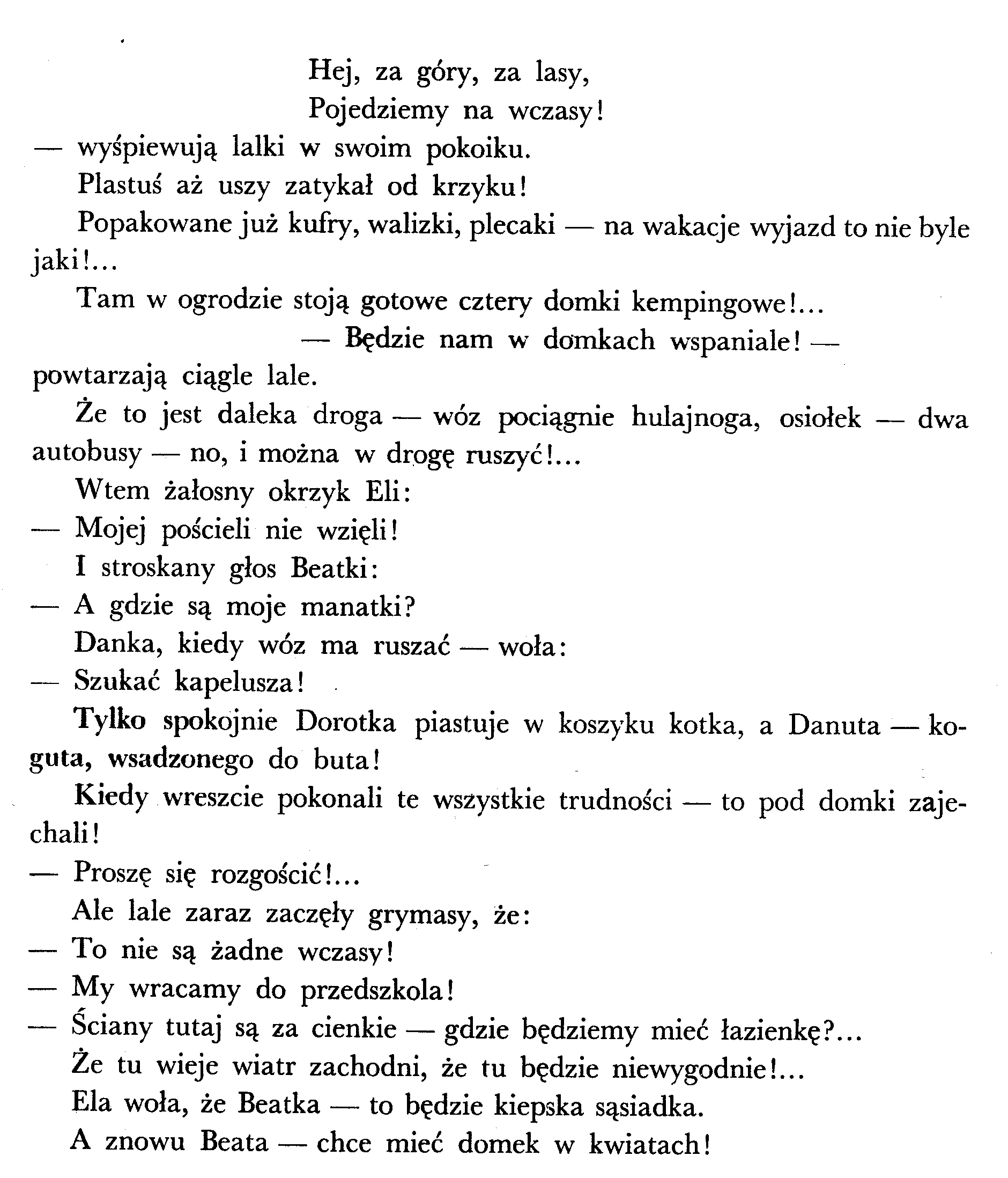 